ПРИЈАВАКОРИШЋЕЊЕ ПРИРОДНОГ ЛЕКОВИТОГ ФАКТОРАРЕПУБЛИКА СРБИЈАРЕПУБЛИКА СРБИЈААУТОНОМНА ПОКРАЈИНА ВОЈВОДИНААУТОНОМНА ПОКРАЈИНА ВОЈВОДИНАОПшТИНА ИРИГ- ОПШТИНСКА УПРАВАСлужба за локалне јавне приходеириг, ВојВОДЕ ПУТНИКА бр.1022/400-600ОПшТИНА ИРИГ- ОПШТИНСКА УПРАВАСлужба за локалне јавне приходеириг, ВојВОДЕ ПУТНИКА бр.1022/400-600ОбвезникнакнадеОбвезникнакнадеОбвезникнакнадеАдресаАдресаПИБМАТИЧНИ БРОЈТелефон:e-mail адресаПодаци о коришћењуприродноглековитогфактораПодаци о коришћењуприродноглековитогфактораВременскипериод:Количиназахваћеневодесаприроднимлековитимфактором која се не користи за превенцију, лечење и рехабилитацију пацијената у метримакубнимКоличиназахваћеневодесаприроднимлековитимфакторомкојасекористизапревенцију,лечењеирехабилитацијупацијентау метримакубнимИзјаваподносиоцапријаве:Подкривичном и материјалномодговорношћуизјављујемдасуподаци у пријавипотпуни и тачни:М.П.(место и датум)	(потписодговорноглица- подносиоцапријаве)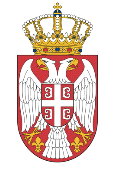 